Italian DayThursday 7th OctoberMain:Cheesy Pizza Muffins served with potato wedges (v)Tomato Pasta Bake (v)Jacket Potato with Cheese, Beans or Tuna (v)All served with Sweetcorn and Fresh SaladDessert:Italian Meringue, Cream and Fresh FruitYoghurt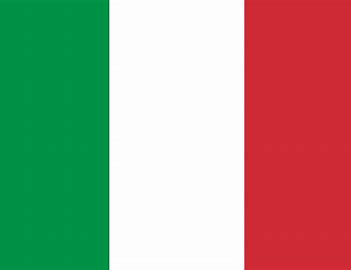 Fresh Fruit